Влияние музыки на формирование экологического сознания ребенка дошкольного возраста. Музыкальное воспитание в рамках проекта «Цветущий город».Наш детский сад № 18 «Паркландия» принимает участие в городском  смотре -конкурсе на лучшее благоустройство и озеленение территорий «Цветущий город-2015».Общение с природой имеет  не только познавательное, но и оздоровительное, релаксационное значение. Психологи отмечают, что  в лесу, на лугу, человек воспринимает природу  комплексно: видит, слышит, чувствует. Только такое восприятие эффективно.  Ребенок должен иметь возможность  вдохнуть запах цветка, потрогать лист, кору, побегать босиком по траве, обнять дерево.В наше время наблюдается процесс отчуждения ребенка от природы, которое проявляется  в разной форме. Актуальна проблема замены живой природы реальной.  Например, на вопрос , каких  птиц и животных дети видели, дети часто дают ответ: « Я видел по телевизору». Отчуждение от природы  приводит к недостаточному  развитию сенсорных каналов восприятия окружающего мира, у ребенка ограничиваются круг воспринимаемых  предметов, хуже формируются образы  окружающего мира. Как музыка может помочь подвести детей к пониманию того, что жизнь человека на Земле во многом зависит от окружающей среды?  Может ли она помочь решить проблемы экологии, ведь музыка – это один из самых загадочных и абстрактных видов искусств? Ответ сразу же напрашивается –  с помощью музыки  можно  воспитывать в детях эстетическое чувство прекрасного, любовь к природе, доброту. Музыка - постоянный спутник человека во всей его жизни. Она  близка эмоциональной натуре ребенка.  Под влиянием музыки развивается его художественное восприятие, ярче и  богаче становится переживание. Через музыку можно научить детей быть милосердными, любить и беречь красоту природы, способствовать тому, чтобы дети были любознательными, умели  правильно общаться с природой, учились слушать и понимать  ее звуки. Музыка может помочь  достучаться до сердец подрастающего поколения. Музыка является эмоциональной прививкой против  черствости,  жестокости и насилия.  Ведь вызванные в детстве чувства и эмоции  оказывают большое влияние на дальнейшее  развитие человека. В летний период в нашем детском саду проходит большое количество  музыкальных развлечений и мероприятий. Большое место в летней жизни детского сада занимают праздники, развлечения, досуги и театральные постановки. Праздников дети ждут, с нетерпением готовятся  к ним, придумывая костюмы, изготавливая их своими руками совместно с родителями и воспитателями. В благоприятную погоду мы проводим их не в помещении, а на улице.  И каждый раз мы стараемся использовать  самые разные формы и методы для формирования экологического сознания детей. Это  разнообразные  игры, направленные на развитие экологических представлений ребенка, игры на развитие субъективного отношения к природе и окружающему миру, на способы взаимодействия с объектами окружающего мира.  Подбор музыкального материала  опирается на так называемые «зеленые» песни:  «Кузнечик», «Волшебный лес», «Беловежская пуща», «Лягушачья ламбада», «Васильки». Большой популярностью у детей пользуются песни о насекомых, животных, цветах и травах:  «Песенка о жирафе»,  «Про осу», «Пропала собака», «У пони длинная челка», «Человек собаке друг». 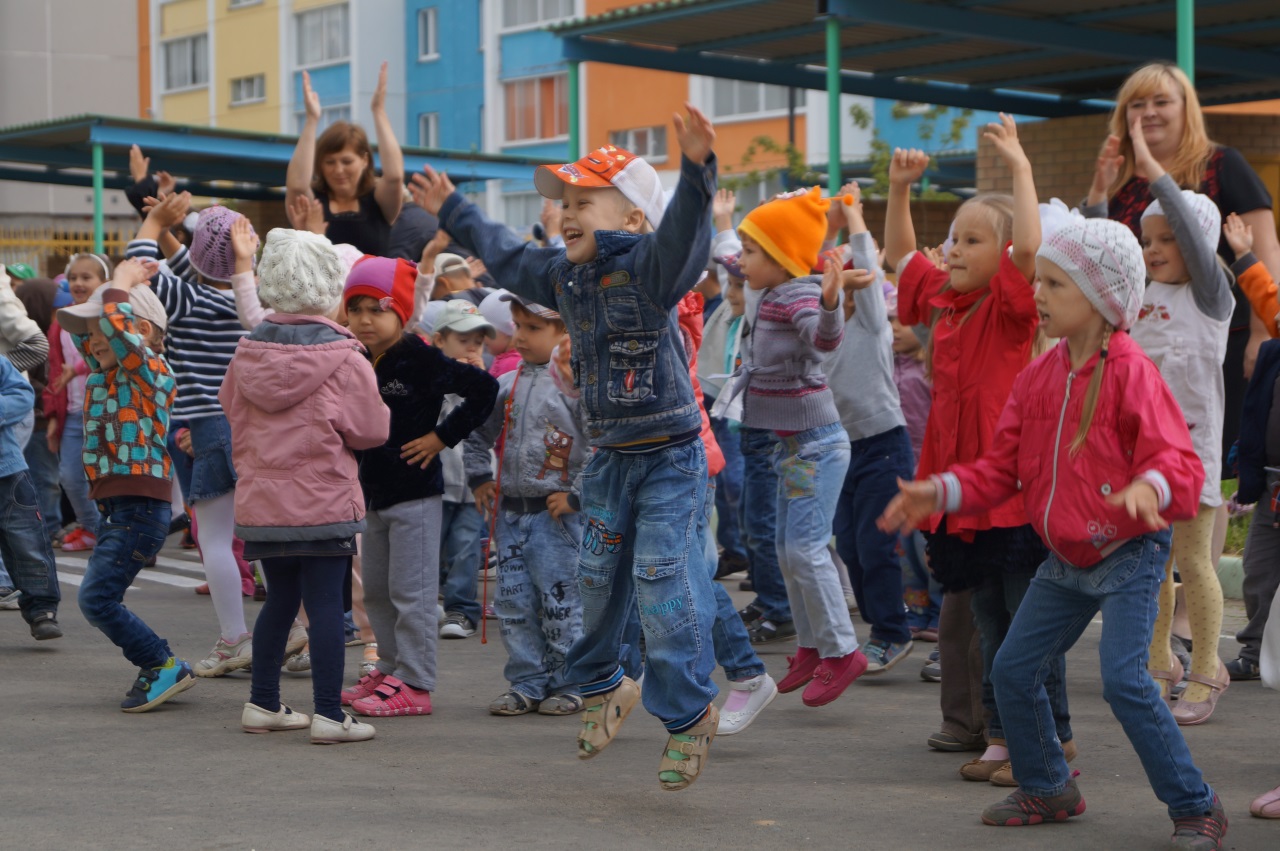   На летних дискотеках,  которые проводятся  в нашем детском саду каждую неделю, дети  с большим удовольствием и радостью исполняют простые массовые анимационные танцы : «Воробьиная дискотека», «Тучка», «Танец маленьких утят», «Дождик, солнце и радуга», «Какого цвета лето», «Дорога к солнцу», «Светит солнышко для всех»,  «Солнышко смеется», «Солнечный круг» и др. Героями, персонажами  и ведущими таких праздников  как правило, являются  насекомые, растения, птицы, животные.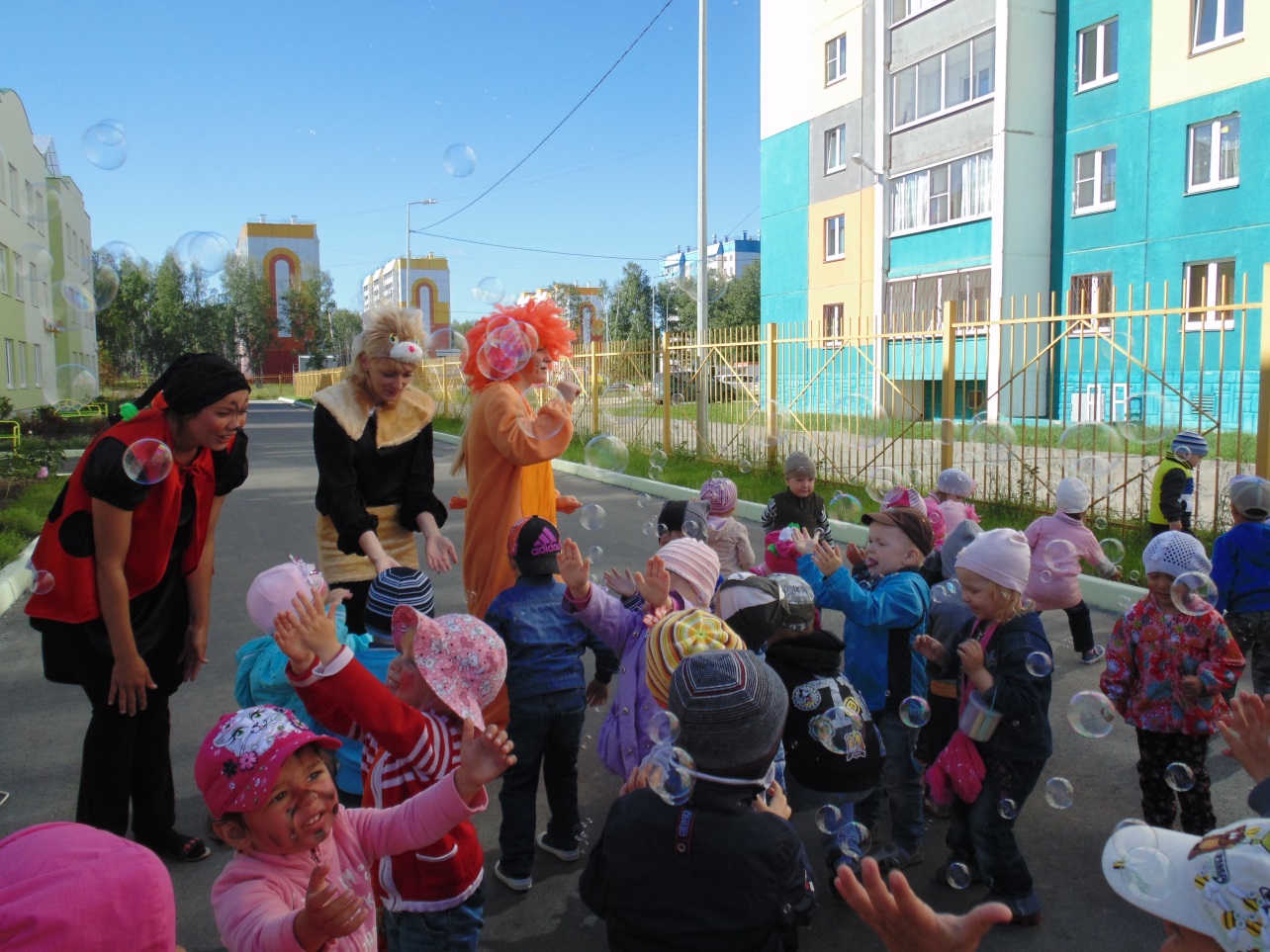   Летом в нашем детском саду работает кинозал, оборудованный проектором и  большим  экраном, позволяющими  устраивать  просмотр мультипликационных фильмов   в ненастную  и дождливую погоду.  В фильмотеке нашего детского сада  имеются  замечательные сериалы, пропагандирующие  охрану природы: «Уроки тетушки Совы»,  «Большая энциклопедия природы», «Уроки живой природы».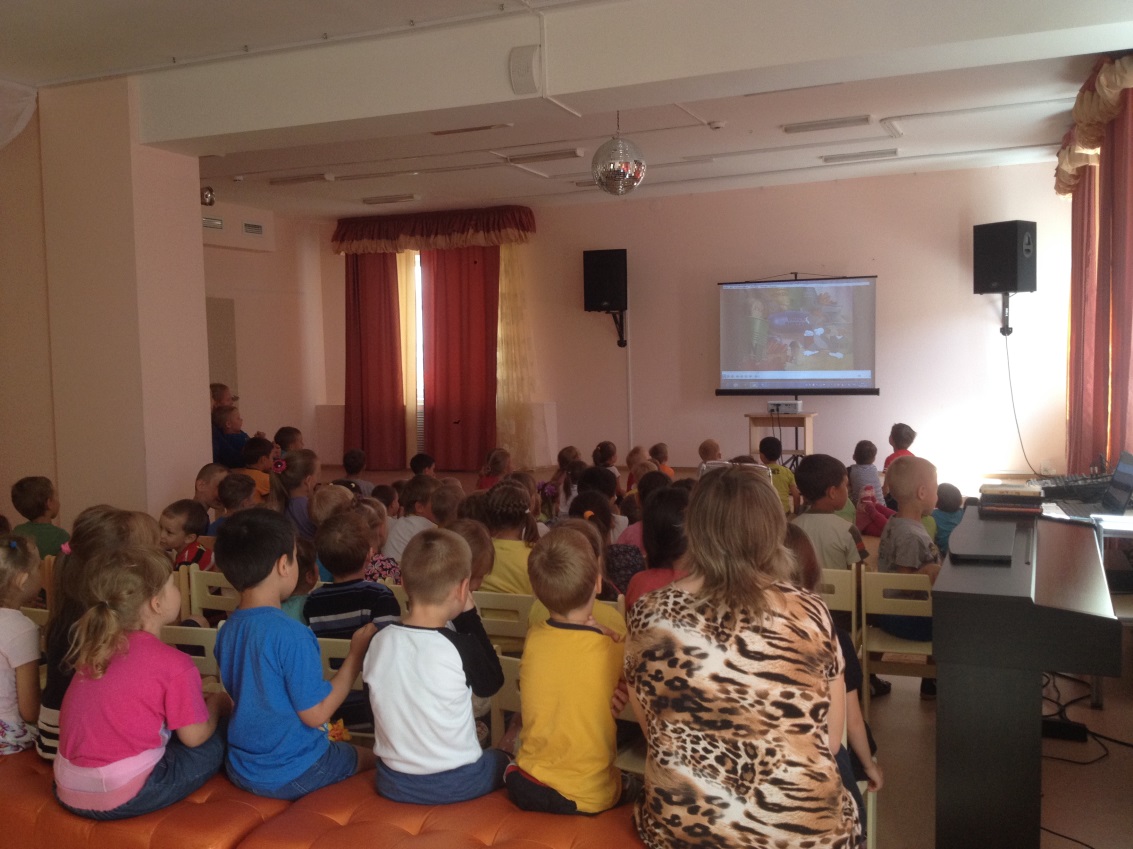 Часто мы обращаемся к народным традициям. Фольклор, народные праздники, приметы, игры, а также сказки разных народов всегда отражали особенности восприятия природы людьми, их отношение к ней, характер использования природных ресурсов. Кроме того, в народном творчестве хорошо прослеживаются региональные особенности взаимоотношений «человек-природа». Интерес детей дошкольного возраста к играм, сказкам, загадкам делает особо перспективным использование элементов различных культур в целях экологического  воспитания.Воспитать в детях чувство эмоциональной отзывчивости, сопричастности живой природе, сопереживания  помогают экологические игры и этюды, которые мы проводим в условиях  «естественной природы»:  на свежем воздухе, на участке детского сада. Это упражнения: «Я березка», «Если бы я был деревом», «Цветок», « Не топчи травушку», «Угадай, что из меня вырастет», «Путешествие одуванчика», «Посадим дерево», «Волшебный букет». И др.Мы считаем, что  к  теме бережного отношения к природе можно  и нужно  прикасаться  не только, проводя специальные экологические мероприятия. В любом тематическом  празднике  можно напомнить о важности сохранения зеленых насаждений, познакомить детей с миром  природы и помочь   осознать малышам тесную связь между природой и человеком.  В любое проводимое мероприятие можно  включить много разных видов деятельности, которые помогут формировать экологические знания и которые являются обязательным компонентом формирования экологической культуры. Это – игры -путешествия, изобразительная, музыкальная, театральная деятельность, знакомство  с народными природоведческими традициями , то есть с опытом сохранения, приумножения и использования природных богатств, который передавал из поколения в поколение  народ. Это освещение в народном творчестве: загадках, пословицах, поговорках, легендах, играх.Например,  отмечая  8 июля  2015 г  День семьи, любви и верности , мы коснулись темы природы, бережного и заботливого отношения  к  нежному символу этого праздника- белой ромашке. На участках нашего детского сада  растут в том числе и  эти цветы, за которыми дети имеют возможность наблюдать и ухаживать. Ромашка - самый распространенный цветок в России. Белый цвет – как символ чистоты, желтый- как солнышко домашнего тепла, объединяющее лепестки в крепкую семью.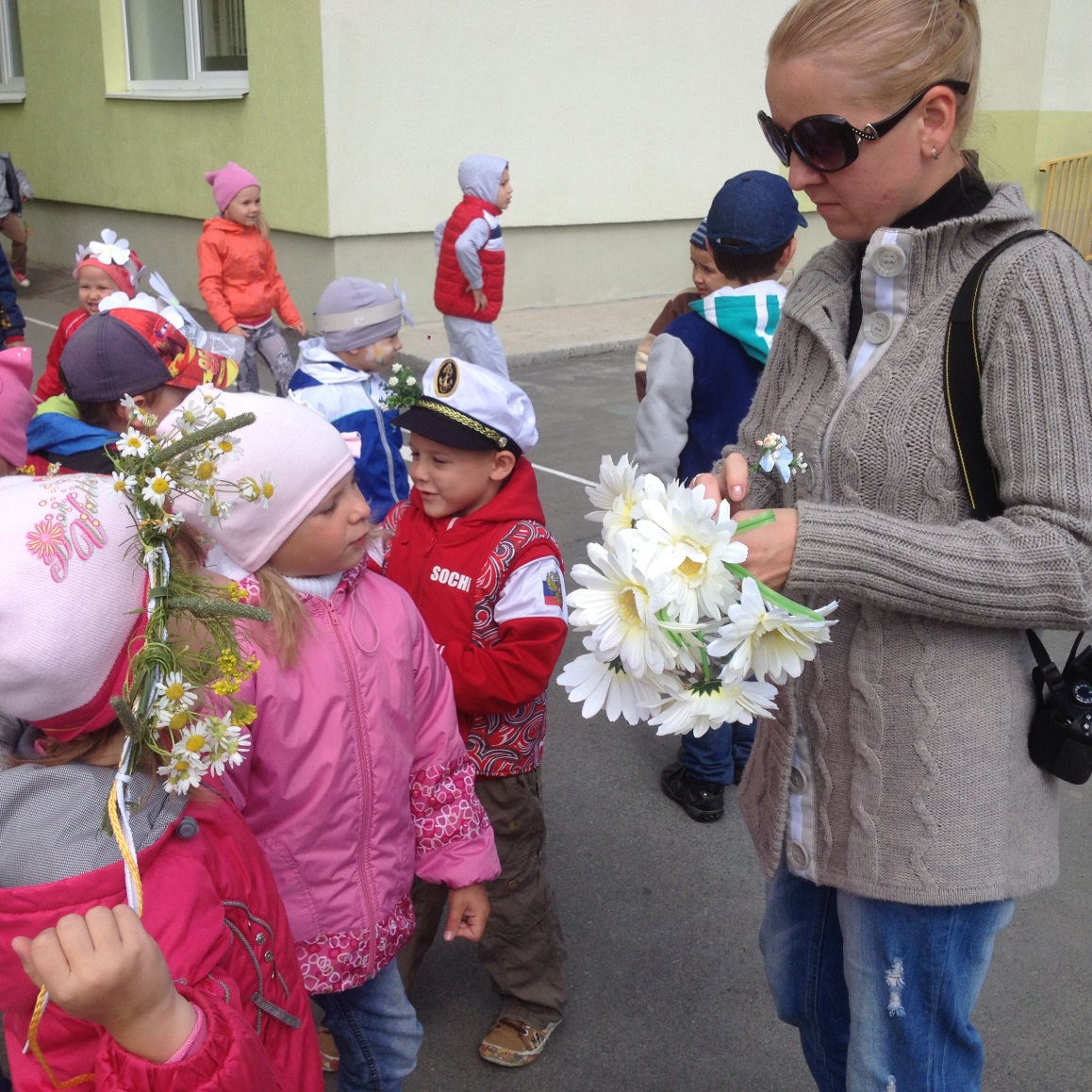 Самые желанные гости  и самые лучшие друзья и помощники в нашем детском саду-  наши родители. Существенное влияние на отношение детей к  растениям оказывают пример отношения к природе взрослых людей, прежде всего воспитателей и родителей. Дети часто объясняют свои неправильные поступки, ссылаясь на соответствующее поведение взрослых. Поэтому с помощью родителей  в каждой группе были проведены мастер-классы  по изготовлению венка из ромашек, а в конце веселья каждая группа приняла участие в создании «Поляны ромашек», которую дети нарисовали на асфальте цветными мелками.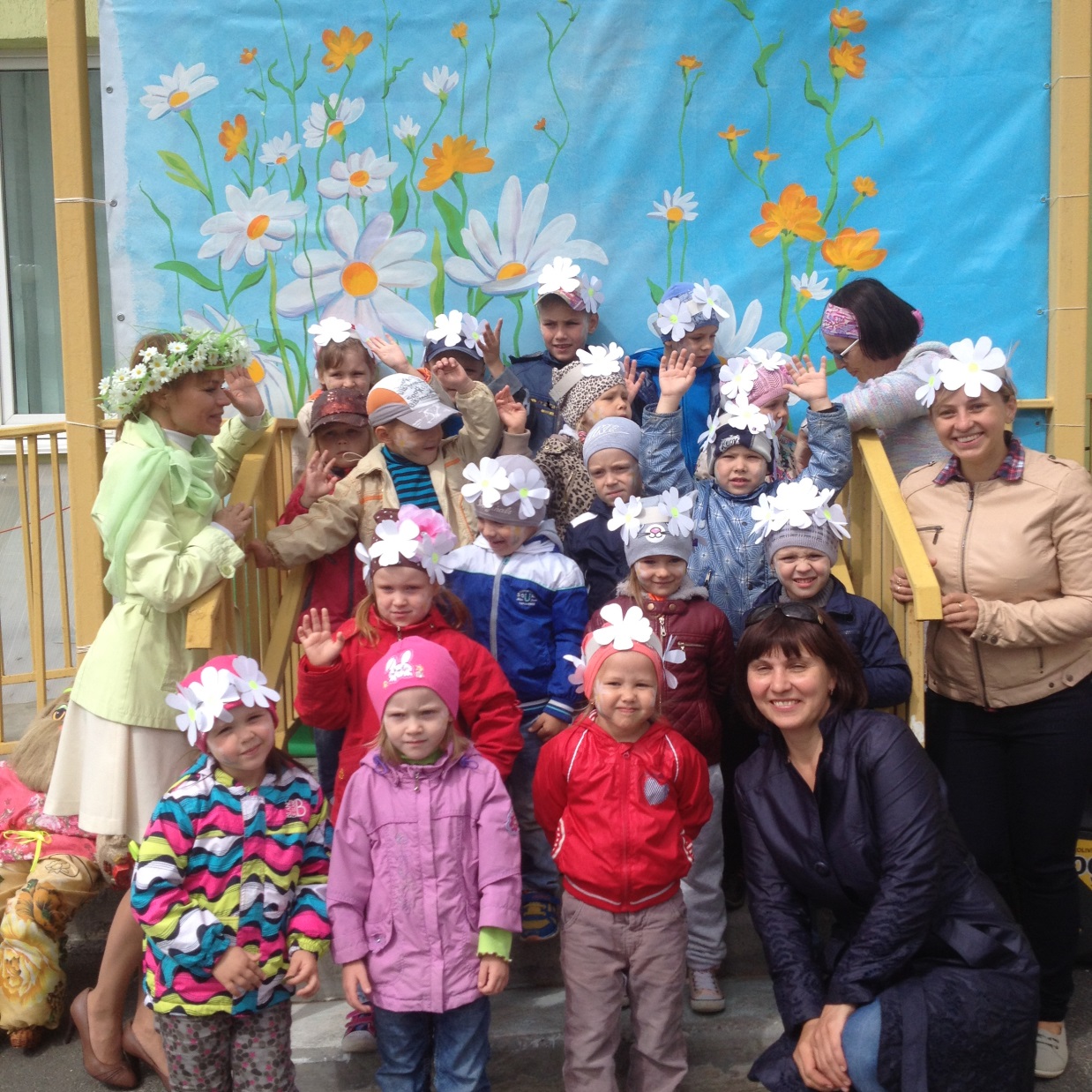 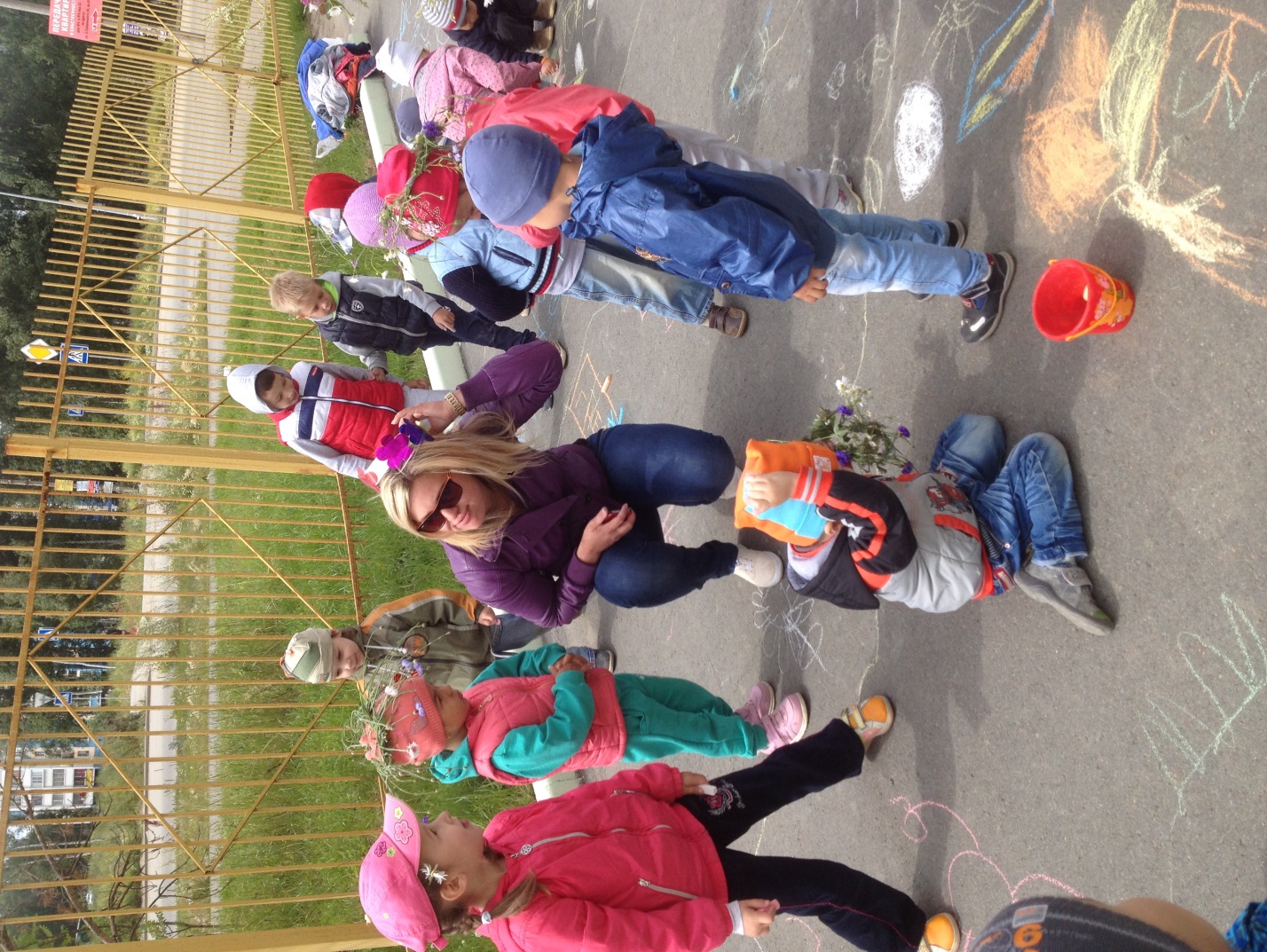 Воспитание  посредством музыки - это воспитание на чувственном уровне, это возможность достучаться до души  каждого, пока еще маленького человека, который однажды вырастет и в его руках окажется огромная ответственность перед будущим поколением. Чем больше мы будем доносить до наших детей мысль: «Человек - часть Природы», тем дольше сохраниться жизнь на Земле! В музыкальных произведениях заложен огромный воспитательный потенциал. Музыка учит любить, ценить, сострадать. И поэтому экологическое воспитание дошкольников посредством музыки - это более успешное и продуктивное воспитание. 